MEDIENINFOvon Reed Exhibitions Messe WienNeues Konzept und neue Aussteller auf der Wohnen & Interieur 2020Heimische Top-Betriebe und Weltmarken unter einem Dach vereintWIEN (5. Februar 2020). – Das überarbeitete Konzept der Wohnen & Interieur hat Österreichs größter Messe rund ums Einrichten sichtlich gut getan. Die Neuorientierung sowie die Verkürzung auf fünf Tage freut nicht nur bestehende Aussteller, sondern zieht auch neue namhafte Firmen sowie ehemalige Aussteller in die Messe Wien. Von 18. bis 22. März präsentieren sich dort bis dato rund 400 Aussteller. Weltweit bekannte Marken sowie heimische Betriebe machen die neue Wohnen & Interieur für die Besucher noch attraktiver, abwechslungsreicher und spektakulärer. Inspirationen für alle Wohnbereiche garantiert!Top-Weltmarken unter einem Dach vereintGroße, international sehr erfolgreiche Händler und Produzenten bringen Trends und Qualität aus der ganzen Welt auf die neue Wohnen & Interieur. Ganz vorne mit dabei die Marke Stressless, die die neuesten Errungenschaften im Bereich der Massagestühle mit nach Wien bringt. Mit Gorenje und ABB samt Busch-Jäger sind auch namhafte Elektrogeräte-Marken und Smart Home Spezialisten vertreten. Die Wohnen & Interieur ist schon lange für ihre High Class-Küchenausstellung bekannt, was neu mit Schüller Möbelwerke – Next 125 Küche und Bulthaup nochmal unterstrichen wird. Tom Tailor, vorrangig aus dem Textilbereich bekannt, wartet mit einem neuen Design-Konzept auf. 2020 neu mit an Bord sind auch Polstermöbel für Drinnen und Draußen von Bullfrog präsentiert von Möbelwerk, innovative Luftreiniger von Ozonos - und das Küchensegment wird unter anderem erweitert mit Blanco, Olina Küchen und Von Wildberg. Im Zeichen der Digitalisierung zeigen Küche + Co. eine Sonderpräsentation die dem Besucher mit VR erlebbar gemacht wird.Best of Österreichs Möbel- und EinrichtungsbrancheVeranstalter Reed Exhibitions freut sich, immer mehr ortsansässige sowie heimische Betriebe für die Wohnen & Interieur (erneut) zu gewinnen. Heuer neu dabei sind Firmen wie Joka mit hochwertigen Polstermöbeln und Betten, LTF Landegger – Böhm, die als die Anlaufstelle für qualitative Raumausstattung aller Art gelten, die bekannte Möbelmanufaktur Tischlerei Viktoria Almer sowie einen Neuzugang im Wellness-Bereich, den Top-Anbieter für Infrarotkabinen, das Unternehmen Physiotherm. (+++)Weitere Informationen unter www.wohnen-interieur.at*) Bei allen personenbezogenen Bezeichnungen gilt die gewählte Form in Ausführung des Art. 7 B-VG auf Frauen und Männer in gleicher Weise. Rückfragehinweis:Mag. Paul Hammerl
Director Brand PR
Michelle Kreuzmann
PR Manager
Hannah Jenke, BA
PR Manager
Tel. +43 (0)1 727 20 2420
presse@reedexpo.atReed Exhibitions ÖsterreichReed Exhibitions Österreich ist eine Tochter des in London ansässigen Reed Exhibitions Konzerns (RELX-Group), der als einer der weltweiten Marktführer im Messe- und Veranstaltungsgeschäft in mehr als 40 Ländern tätig ist. Zur österreichischen Firmengruppe gehören Reed Exhibitions Messe Salzburg, Reed Exhibitions Messe Wien, Exklusivbetreiber der Messe Wien, und STANDout, eines der Top 20 europäischer Messebau-Unternehmen. Reed Exhibitions Österreich ist mit ~370 Mitarbeiterinnen und Mitarbeitern an den Standorten Salzburg, Wien, Linz, Wels und Düsseldorf tätig. Wir verbinden Menschen mit Kontakten, Wissen und Emotionen.Reed Messe Wien GmbH	Reed Messe Salzburg GmbH
Messeplatz 1, Postfach 277	Am Messezentrum 6, Postfach 285
A-1021 Wien	A-5021 Salzburg
Tel: +43 (0)1 727 20-2420	Tel: +43 (0)662 4477-2411www.messe.at - presse@messe.at	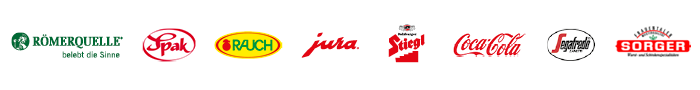 